Publicado en Bilbao el 10/04/2019 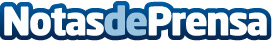 Insec, más de 25 años controlando plagas en el Gran BilbaoLa empresa vasca Insec, dedicada a la sanidad ambiental y el control de plagas, lleva más de 25 años ofreciendo un diagnóstico fiable a particulares y empresas dando respuesta a esta problemática en BizkaiaDatos de contacto:Servicios PeriodísticosNota de prensa publicada en: https://www.notasdeprensa.es/insec-mas-de-25-anos-controlando-plagas-en-el Categorias: Sociedad País Vasco Otras Industrias http://www.notasdeprensa.es